白城市青山镇勤劳加油站安全现状评价公示表注：各机构一定如实填写，所有信息在日常检查、年度考核中均要核查。说明：为便于省局统计抓取信息，请统一用此电子表格填写上传、不得自行加行、加列、合并等。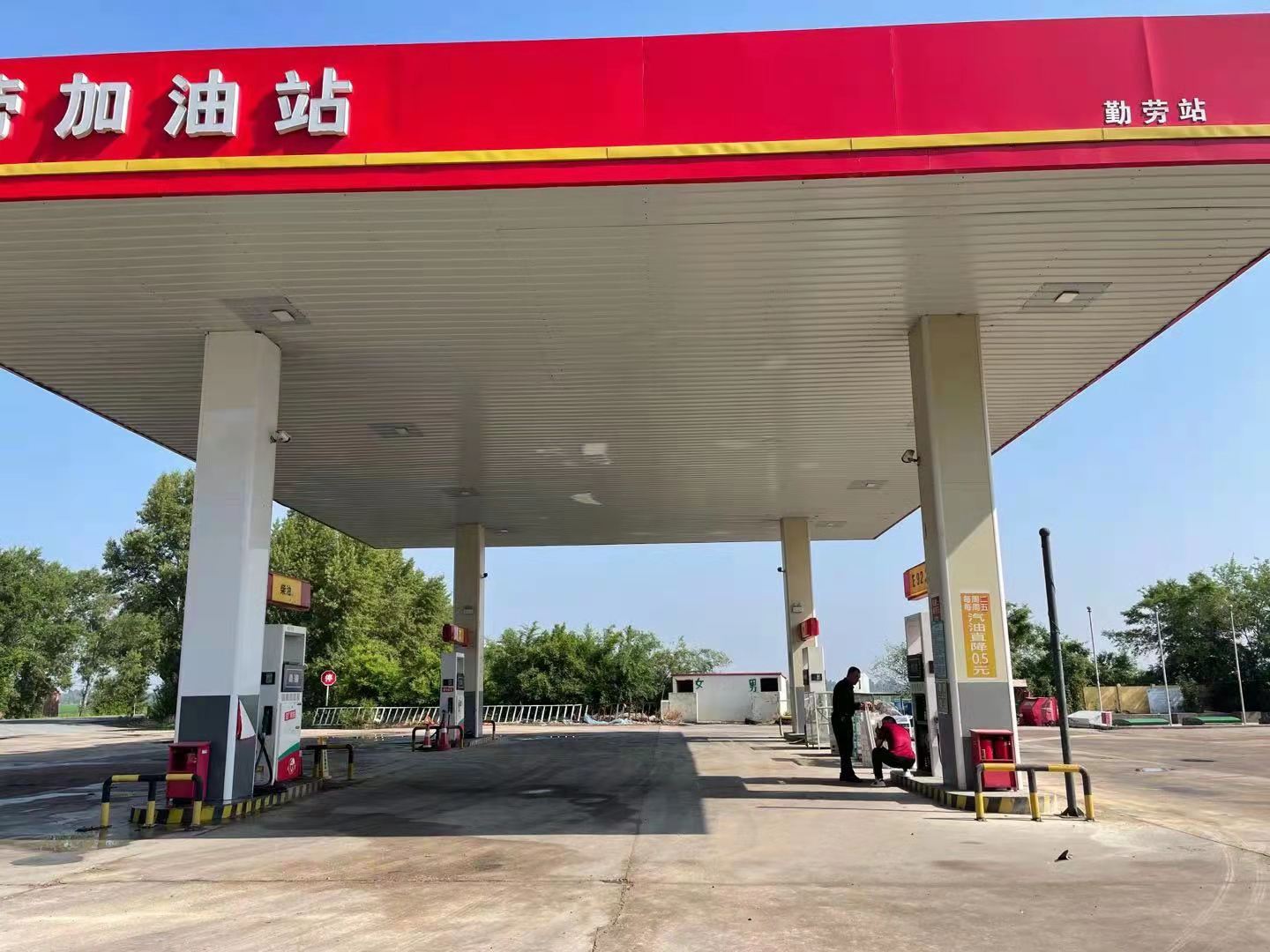 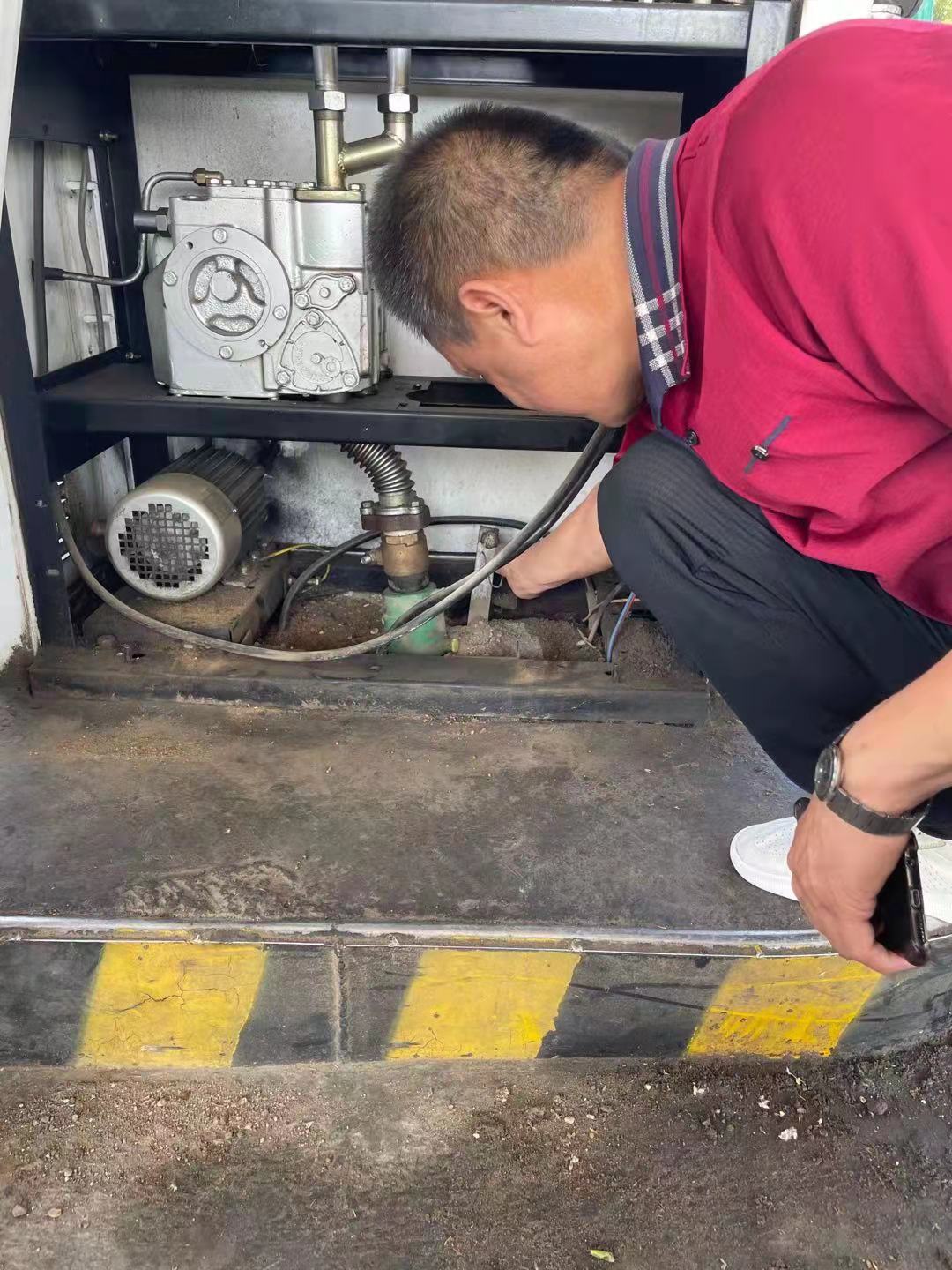 项目负责人：蔡永武  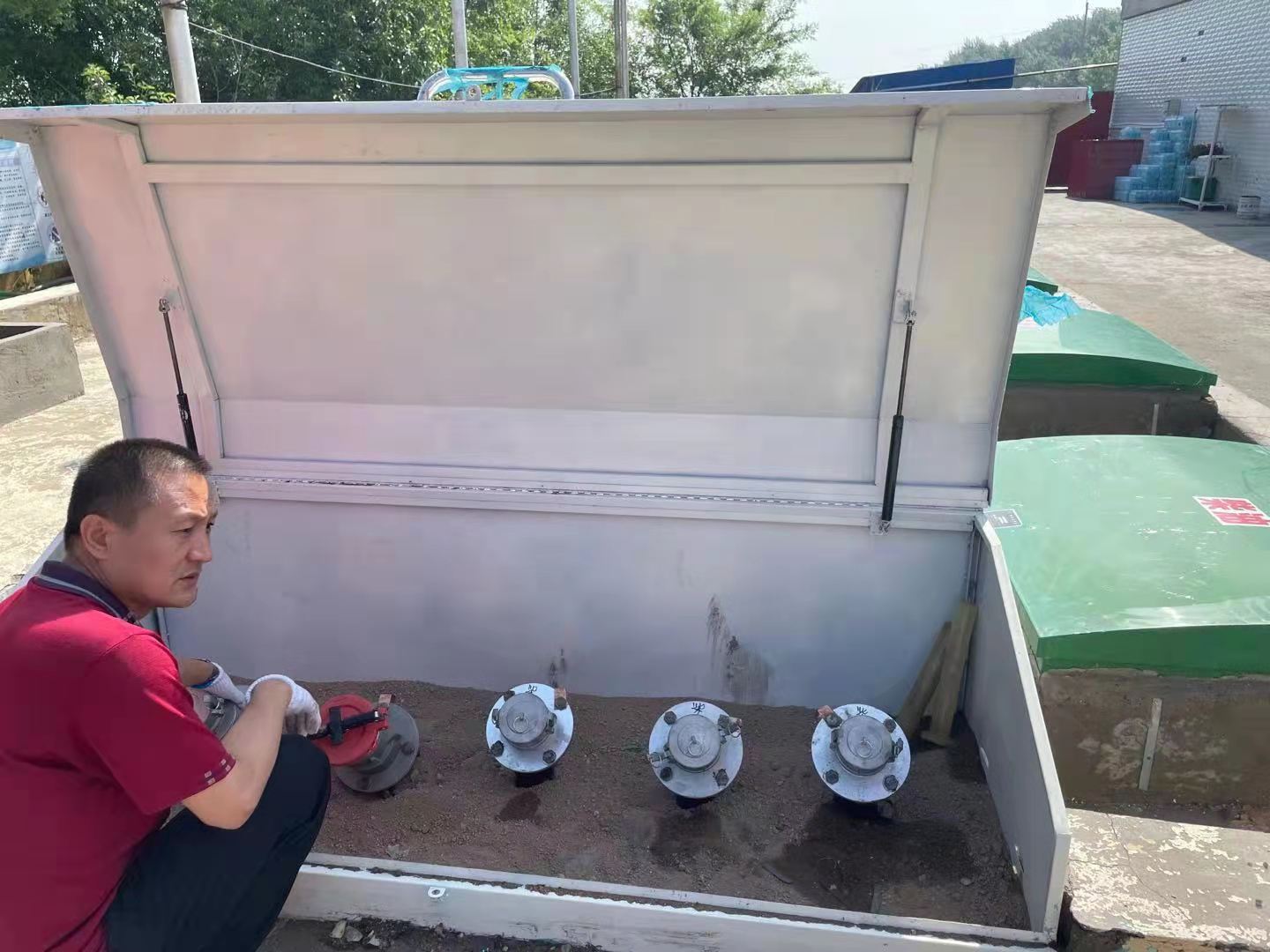 项目负责人：蔡永武  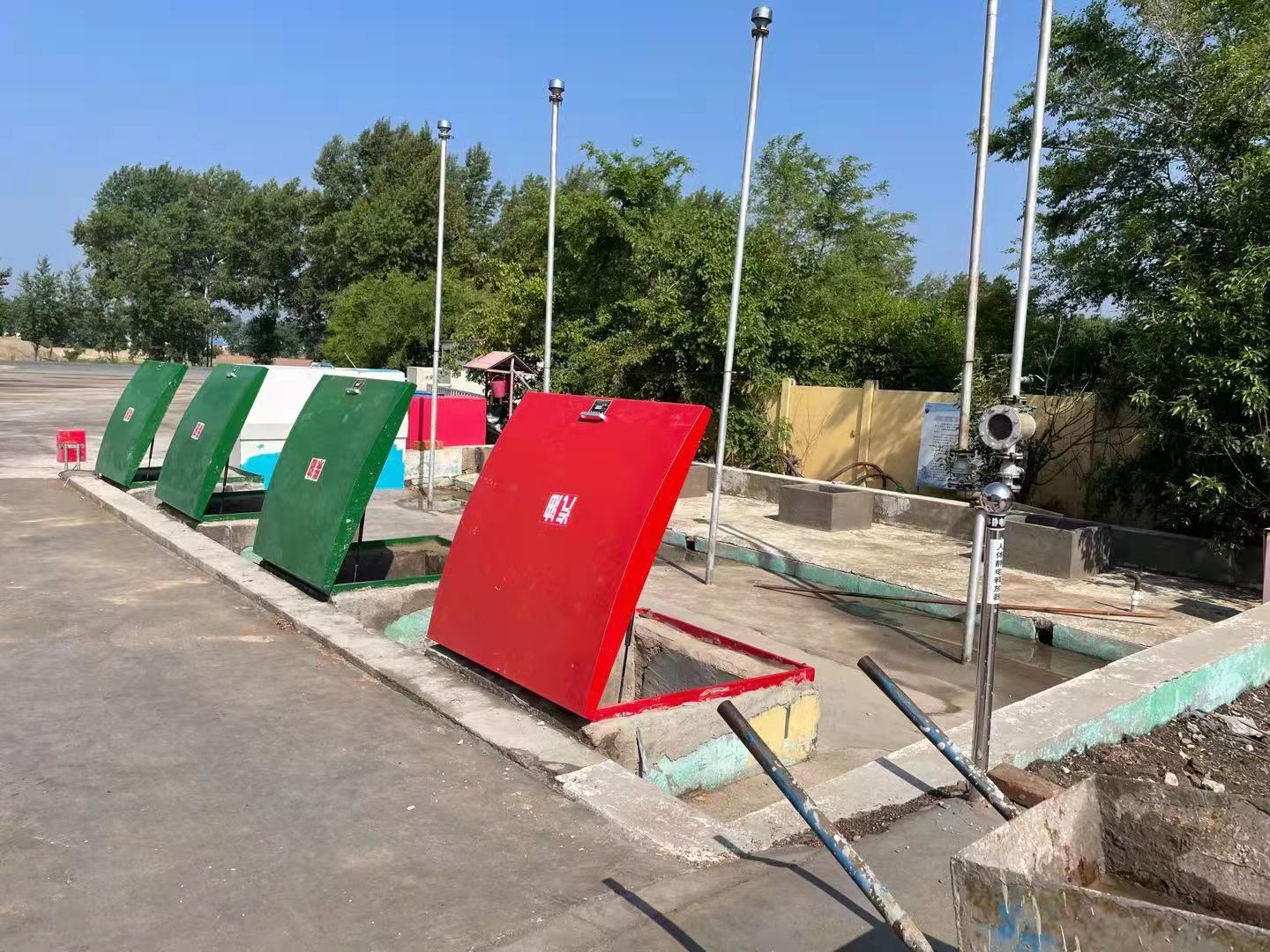 项目概况项目名称白城市青山镇勤劳加油站行业类别危化项目概况项目业主孙雷项目性质安全现状评价项目概况项目地址白城市青山镇勤劳村白城市青山镇勤劳村白城市青山镇勤劳村项目概况项目简介加油站占地面积800平方米，站房占地面积110平方米，罩棚投影面积368平方米。该站内设有加油机4台，承重储油罐区包括20m³埋地汽油罐1座（SF双层汽油储罐）；20m³埋地柴油罐3座（SF双层柴油储罐），加油站总容积50m³（柴油储罐容积折半），属于三级加油站。加油站占地面积800平方米，站房占地面积110平方米，罩棚投影面积368平方米。该站内设有加油机4台，承重储油罐区包括20m³埋地汽油罐1座（SF双层汽油储罐）；20m³埋地柴油罐3座（SF双层柴油储罐），加油站总容积50m³（柴油储罐容积折半），属于三级加油站。加油站占地面积800平方米，站房占地面积110平方米，罩棚投影面积368平方米。该站内设有加油机4台，承重储油罐区包括20m³埋地汽油罐1座（SF双层汽油储罐）；20m³埋地柴油罐3座（SF双层柴油储罐），加油站总容积50m³（柴油储罐容积折半），属于三级加油站。评价机构组及评价项目评价机构吉林省正光安全科技有限公司机构负责人易振环评价机构组及评价项目技术负责人陈鑫过程控制负责人刘哲评价机构组及评价项目项目评价组长蔡永武报告编制人杜东雷评价机构组及评价项目报告审核人王丹丹项目安全评价师蔡永武、杜东雷、王犇、崔译文评价机构组及评价项目参与评价工作的注册安全工程师、技术专家评价活动主要信息签订合同时间2021年6月报告提交时间2021年7月评价活动主要信息安全评价类型安全现状评价安全现状评价安全现状评价评价活动主要信息到现场开展评价活动人员蔡永武、杜东雷蔡永武、杜东雷蔡永武、杜东雷评价活动主要信息到现场开展评价活动时间2021年6月2021年6月2021年6月评价活动主要信息评价机构认为需要公开的其他信息评价活动主要信息评价结论白城市青山镇勤劳加油站符合国家的相关法律、法规、规程及标准的文件规模不变、布局不变、功能不变、地址不变的要求。该加油站采用的工艺、设备设施及辅助工程安全条件满足安全经营要求，评价结论为具备安全条件，符合安全经营要求。白城市青山镇勤劳加油站符合国家的相关法律、法规、规程及标准的文件规模不变、布局不变、功能不变、地址不变的要求。该加油站采用的工艺、设备设施及辅助工程安全条件满足安全经营要求，评价结论为具备安全条件，符合安全经营要求。白城市青山镇勤劳加油站符合国家的相关法律、法规、规程及标准的文件规模不变、布局不变、功能不变、地址不变的要求。该加油站采用的工艺、设备设施及辅助工程安全条件满足安全经营要求，评价结论为具备安全条件，符合安全经营要求。